UNIVERSIDADE FEDERAL DO AMAPÁ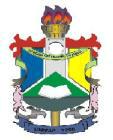 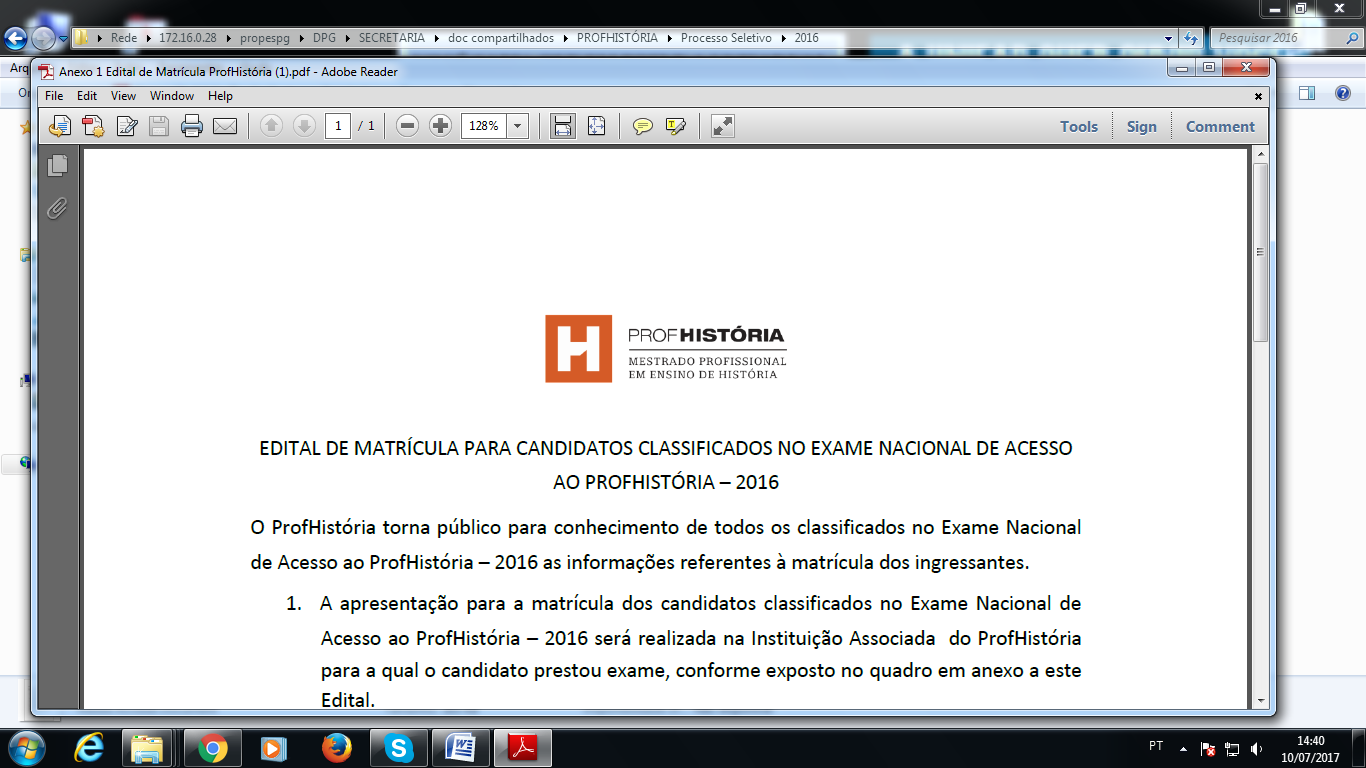 PRÓ-REITORIA DE PESQUISA E PÓS-GRADUAÇÃO MESTRADO PROFISSIONAL EM ENSINO DE HISTÓRIASOLICITAÇÃO DE MATRÍCULA DISCENTE ESPECIALEu ________________________________________Graduado em ________________________, venho requerer matrícula para cursar como Discente Especial, no _____semestre de _________ no Programa de Pós-Graduação em Ensino de História (PROFHISTÓRIA), nível de ___________________, na(s) seguinte(s) disciplina(s):Nestes termos, pede deferimento.Macapá – AP, _____/__________________/_________________________________________Assinatura do RequerenteEndereço ( Preenchimento obrigatório)VÍNCULO:(   ) Discente de Pós-Graduação da UNIFAP.(   ) Discente de Pós-Graduação de outra IES.(   ) não é discente de Pós-Graduação.FICHA DE MATRÍCULA – ALUNO ESPECIAL1. DADOS PESSOAIS: (OBRIGATÓRIO O PREENCHIMENTO)NOME:__________________________________________________________________________FILIAÇÃO: PAI: ____________________________________________________________________________MÃE: ___________________________________________________________________________DATA DE NASCIMENTO: _____/_____/_____SEXO:  F(   ) M(    )                         ESTADO CIVIL: ____________________________NATURALIDADE: ___________________________ UF: ________________________NACIONALIDADE: _________________________R.G. _______________________UF:_________________ DATA DA EMISSÃO ____/____/____CPF: ______________________________ DOCUMENTO MILITAR: _______________________TÍTULO ELEITOR: ______________________ ZONA:__________ SEÇÃO:_________________ESCOLA DE CONCLUSÃO DO ENSINO MÉDIO:____________________________________________           PÚBLICA (   ) PRIVADA (  )ANO DE CONCLUSÃO DO ENSINO MÉDIO:__________________________POSSUI ALGUM TIPO DE NECESSIDADE ESPECIAL:_________________________________TIPO SANGUÍNEO: __________COMPROVANTE DE REQUERIMENTOMacapá-AP, ______/______/_______NOME: _______________________________________________________________SOLICITAÇÃO: Matrícula Aluno EspecialDisciplina: ___________________________________________________________________________________________________Assinatura do Funcionário (a) responsávelNome da DisciplinaProfessor ResponsávelRua:NºBairro:CEP.Cidade:UF.TelefoneE-mail